GI For Kids	                                             Pediatric Gastroenterology and Nutrition Services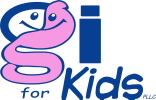 Excellent Care Every Time2100 Clinch Avenue Suite 510 ∙ Knoxville, TN 37916Phone (865) 546-3998 ∙ Fax (865) 546-1123 ∙ www.giforkids.comRelease of Medical InformationI, _______________________, the Parent / Guardian of _______________________________									      (Patient Name and Date of Birth)authorize GI for Kids, PLLC to OBTAIN / RELEASE copies of this patient’s medical record FROM / TO the party listed below:Name: _______________________________________Address: _____________________________________City, State, Zip: _______________________________Phone: _________________ Fax: _________________Parent / Guardian Signature:______________________Date: _________________Medical Records ($20 fee may apply)FMLA Paperwork ($25 fee)Letter Request (specify _______________________)School Related (homebound / homeschool / 504 plan)School Medication FormPLEASE FAX TO 865-546-1123